ГОСТ ISO 1346-2013 Изделия канатные из полипропиленовых фибриллированных пленочных нитей, мононитей, мультифиламентных нитей (ПП2) и полипропиленовых мультифиламентных нитей высокой прочности (ПП3) 3-, 4-, и 8-прядные. Общие технические условияГОСТ ISO 1346-2013     
     
МЕЖГОСУДАРСТВЕННЫЙ СТАНДАРТИЗДЕЛИЯ КАНАТНЫЕ ИЗ ПОЛИПРОПИЛЕНОВЫХ ФИБРИЛЛИРОВАННЫХ ПЛЕНОЧНЫХ НИТЕЙ, МОНОНИТЕЙ, МУЛЬТИФИЛАМЕНТНЫХ НИТЕЙ (ПП2) и ПОЛИПРОПИЛЕНОВЫХ МУЛЬТИФИЛАМЕНТНЫХ НИТЕЙ ВЫСОКОЙ ПРОЧНОСТИ (ПП3) 3-, 4-, и 8-ПРЯДНЫЕОбщие технические условияFibre ropes. Polypropylene split film, monofilament and multifilament (PP2) and polypropylene high tenacity multifilament (PP3) - 3-, 4- and 8-strand ropes. General specifications.

МКС 59.080.50Дата введения 2014-07-01     
     
Предисловие
Цели, основные принципы и основной порядок проведения работ по межгосударственной стандартизации установлены ГОСТ 1.0-92 "Межгосударственная система стандартизации. Основные положения" и ГОСТ 1.2-2009 "Межгосударственная система стандартизации. Стандарты межгосударственные, правила и рекомендации по межгосударственной стандартизации. Порядок разработки, принятия, применения, обновления и отмены"

Сведения о стандарте
1 ПОДГОТОВЛЕН Техническим комитетом по стандартизации ТК 412 "Текстиль", Открытым акционерным обществом "Всероссийский научно-исследовательский институт сертификации" (ОАО "ВНИИС")
2 ВНЕСЕН Федеральным агентством по техническому регулированию и метрологии Российской Федерации
3 ПРИНЯТ Межгосударственным советом по стандартизации, метрологии и сертификации (протокол N 43 от 06-07 июня 2013 г.)

За принятие проголосовали:
4 Приказом Федерального агентства по техническому регулированию и метрологии от 05 июня 2014 г. N 508-ст VT*; межгосударственный стандарт ГОСТ ISO 1346-2013 введен в действие в качестве национального стандарта Российской Федерации с 01 июля 2014 г.
________________ 
* Текст документа соответствует оригиналу. - Примечание изготовителя базы данных.

5 Настоящий стандарт идентичен международному стандарту ISO 1346:2004* "Fibre ropes - Polypropylene split film, monofilament and multifilament (PP2) and polypropylene high tenacity multifilament (PP3) - 3-, 4- and 8-strand ropes" (Канаты из волокон. Полипропиленовые фибриллированные пленки, моноволокна и мультиволокна (PP2) и полипропиленовые мультиволокна высокой прочности (PP3) - 3-, 4- и 8-прядные канаты)
________________


Перевод с английского языка (en). 

Степень соответствия - идентичная (IDT).

Сведения о соответствии межгосударственных стандартов ссылочным международным стандартам приведены в дополнительном приложении ДА*
____________________
* Вероятно, ошибка оригинала. Следует читать: дополнительном приложении А. - Примечание изготовителя базы данных.


Настоящий стандарт подготовлен на основе применения ГОСТ Р ИСО 1346-2007
6 ВВЕДЕН ВПЕРВЫЕ


Информация об изменениях к настоящему стандарту публикуется в ежегодном информационном указателе "Национальные стандарты", а текст изменений и поправок - в ежемесячном информационном указателе "Национальные стандарты". В случае пересмотра (замены) или отмены настоящего стандарта соответствующее уведомление будет опубликовано в ежемесячном информационном указателе "Национальные стандарты". Соответствующая информация, уведомление и тексты размещаются также в информационной системе общего пользования - на официальном сайте Федерального агентства по техническому регулированию и метрологии в сети Интернет

     1 Область применения
Настоящий стандарт устанавливает правила обозначения и технические требования к 3-, 4-прядным крученым канатам и 8-прядным плетеным канатам общего назначения, изготовленным из полипропиленовых фибриллированных пленочных нитей, мононитей, мультифиламентных нитей (ПП2) и полипропиленовых мультифиламентных нитей высокой прочности (ПП3).

2 Нормативные ссылки
В настоящем стандарте использованы ссылки на следующие международные стандарты*: 
_______________
* Таблицу соответствия национальных стандартов международным см. по ссылке. - Примечание изготовителя базы данных.


ИСО 1968:2004 Канаты из волокон и канатно-веревочные изделия. Термины и определения 

ИСО 2307:2005 Канаты из волокон. Определение некоторых физических и механических свойств

ИСО 9554:2005 Канаты из волокон. Общие технические условия

Примечание - При пользовании настоящим стандартом целесообразно проверить действие ссылочных стандартов в информационной системе общего пользования - на официальном сайте Федерального агентства по техническому регулированию и метрологии в сети Интернет или по ежегодному информационному указателю "Национальные стандарты", который опубликован по состоянию на 1 января текущего года, и по выпускам ежемесячного информационного указателя "Национальные стандарты" за текущий год. Если ссылочный стандарт заменен (изменен), то при пользовании настоящим стандартом следует руководствоваться заменяющим (измененным) стандартом. Если ссылочный стандарт отменен без замены, то положение, в котором дана ссылка на него, применяется в части, не затрагивающей эту ссылку.

3 Термины и определения
В настоящем стандарте применены термины по ИСО 1968.

4 Обозначение
Условное обозначение канатов из полипропиленовых фибриллированных пленочных нитей, мононитей, мультифиламентных нитей (ПП2) и полипропиленовых мультифиламентных нитей высокой прочности (ПП3) должно включать в себя:

- слова "канат из нитей";

- указание материала, из которого изготовлен канат:

ПП2: полипропиленовые фибриллированные пленочные нити, мононити и мультифиламентные нити,

ПП3: полипропиленовые мультифиламентные нити высокой прочности.

- конструкционный тип каната (см. раздел 5);

- диаметр каната, мм;

- обозначение настоящего стандарта.

Пример условного обозначения 8-прядного плетеного каната, изготовленного из полипропиленовых нитей (ПП2) , с диаметром 60 мм (тип L) с линейной плотностью 1630 ктекс: 

Канат из нитей - ПП2 - L -60 по ГОСТ ISO 1346.

5 Общие требования5.1 Канаты из полипропиленовых фибриллированных пленочных нитей, мононитей, мультифиламентных нитей (ПП2) и полипропиленовых мультифиламентных нитей высокой прочности (ПП3) следует изготовлять в соответствии с одной из следующих конструкций:- тип А: 3-прядный крученый канат (см. рисунок 1); 

Рисунок 1 - Конфигурация 3-прядного крученого каната (тип A)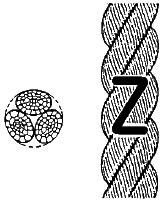 
Рисунок 1 - Конфигурация 3-прядного крученого каната (тип A)

- тип В: 4-прядный крученый канат (см. рисунок 2);

Рисунок 2 - Конфигурация 4-прядного крученого каната (тип B)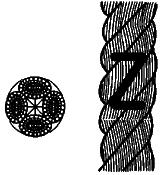 
Рисунок 2 - Конфигурация 4-прядного крученого каната (тип B)
- тип L: 8-прядный плетеный канат (см. рисунок 3).

Рисунок 3 - Конфигурация 8-прядного плетеного каната (тип L) ГОСТ ISO 1346-2013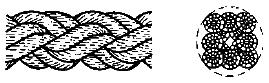 
Рисунок 3 - Конфигурация 8-прядного плетеного каната (тип L) ГОСТ ISO 1346-20135.2 Конструкция, изготовление, шаг крутки, маркировка, упаковка и поставляемые длины должны соответствовать ИСО 9554.

6 Физические свойства
Линейная плотность и минимальная разрывная нагрузка канатов должны соответствовать значениям, указанным в таблицах 1- 3.

Таблица 1 - Линейная плотность и минимальная разрывная нагрузка 3-прядных крученых канатов из полипропилена (тип A)


Таблица 2 - Линейная плотность и минимальная разрывная нагрузка 4-прядных крученых канатов из полипропилена (тип B)

Таблица 3 - Линейная плотность и минимальная разрывная нагрузка 8-прядных плетеных канатов из полипропилена (тип L)
8 Маркировка
Маркировку проводят в соответствии с ИСО 9554 (раздел 6).

Приложение A (справочное). Сведения о соответствии межгосударственных стандартов ссылочным международным стандартамПриложение A
(справочное)

Таблица A.1

______________________________________________________________________
УДК 677.718.946.64:006.354 МКС 59.080.50

Ключевые слова: канаты, канаты из химических нитей, полипропилен, мононити, мультифиламентные нити
______________________________________________________________________

Электронный текст документа 
сверен по:
официальное издание
М.: Стандартинформ, 2014Краткое наименование страны по МК (ИСО 3166) 004-97Код страны по МК (ИСО 3166) 004-97Сокращенное наименование национального органа по стандартизацииАзербайджанAZАзстандартАрменияAMМинэкономики Республики АрменияБеларусьBYГосстандарт Республики БеларусьГрузияGEГрузстандартКазахстанKZГосстандарт Республики КазахстанКиргизияKGКыргызстандартМолдоваMDМолдова-СтандартРоссияцRUРосстандартТаджикистанTJТаджикстандартТуркменистанTMГлавгосслужба "Туркменстандартлары"УзбекистанUZУзстандартУкраинаUAГоспотребстандарт УкраиныДиаметр, ммЛинейная плотностьЛинейная плотностьМинимальная разрывная нагрузка кН, канатов из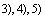 Минимальная разрывная нагрузка кН, канатов изНоминальная, ктексДопуск, %фибрилли-
рованных пленочных, моно- и мульти-
филаментных нитей (ПП2)мульти-
филаментных нитей высокой прочности (ПП3)47,23±102,783,194,59,153,473,97511,34,234,82616,35,926,72828,910,111,6936,612,614,41045,2±815,417,51265,121,624,71488,628,932,916116±537,042,11814646,252,52018156,164,02221967,176,42426078,889,62630691,51042835410511930407119136324631341543658616719140723204233448752432784810402863275212203323795614203814366016304334956418504885587223406086928028907408508835008871010964170104011901044890121013801125670139015801206510158018001287410178020401368360200022901449370222025201601160027203070________________
 Линейная плотность (в ктексах) соответствует массе нетто длины каната, выраженной в граммах на метр или килограммах на тысячу метров.

 Линейную плотность определяют под воздействием эталонной нагрузки и измеряют, как установлено в ИСО 2307.

 Разрывные нагрузки устанавливают для новых сухих канатов. Во влажных условиях разрывные нагрузки будут ниже.

 Минимальные значения разрывной нагрузки должны быть снижены на 10% для канатов с заделкой конца каната в петлю.

 Нагрузка, определяемая с помощью методов испытаний, установленных в ИСО 2307, не обязательно точно соответствует нагрузке, при которой канат может разорваться при других условиях и ситуациях. Тип и режим приложения нагрузок, предварительного кондиционирования и предварительного применения нагрузок к канату может существенно влиять на разрывную нагрузку. Канат, закрученный вокруг столба, ворота, шкива или бобины, может разорваться при значительно более низкой нагрузке. Узел или другое искажение в канате может существенно снизить разрывную нагрузку.________________
 Линейная плотность (в ктексах) соответствует массе нетто длины каната, выраженной в граммах на метр или килограммах на тысячу метров.

 Линейную плотность определяют под воздействием эталонной нагрузки и измеряют, как установлено в ИСО 2307.

 Разрывные нагрузки устанавливают для новых сухих канатов. Во влажных условиях разрывные нагрузки будут ниже.

 Минимальные значения разрывной нагрузки должны быть снижены на 10% для канатов с заделкой конца каната в петлю.

 Нагрузка, определяемая с помощью методов испытаний, установленных в ИСО 2307, не обязательно точно соответствует нагрузке, при которой канат может разорваться при других условиях и ситуациях. Тип и режим приложения нагрузок, предварительного кондиционирования и предварительного применения нагрузок к канату может существенно влиять на разрывную нагрузку. Канат, закрученный вокруг столба, ворота, шкива или бобины, может разорваться при значительно более низкой нагрузке. Узел или другое искажение в канате может существенно снизить разрывную нагрузку.________________
 Линейная плотность (в ктексах) соответствует массе нетто длины каната, выраженной в граммах на метр или килограммах на тысячу метров.

 Линейную плотность определяют под воздействием эталонной нагрузки и измеряют, как установлено в ИСО 2307.

 Разрывные нагрузки устанавливают для новых сухих канатов. Во влажных условиях разрывные нагрузки будут ниже.

 Минимальные значения разрывной нагрузки должны быть снижены на 10% для канатов с заделкой конца каната в петлю.

 Нагрузка, определяемая с помощью методов испытаний, установленных в ИСО 2307, не обязательно точно соответствует нагрузке, при которой канат может разорваться при других условиях и ситуациях. Тип и режим приложения нагрузок, предварительного кондиционирования и предварительного применения нагрузок к канату может существенно влиять на разрывную нагрузку. Канат, закрученный вокруг столба, ворота, шкива или бобины, может разорваться при значительно более низкой нагрузке. Узел или другое искажение в канате может существенно снизить разрывную нагрузку.________________
 Линейная плотность (в ктексах) соответствует массе нетто длины каната, выраженной в граммах на метр или килограммах на тысячу метров.

 Линейную плотность определяют под воздействием эталонной нагрузки и измеряют, как установлено в ИСО 2307.

 Разрывные нагрузки устанавливают для новых сухих канатов. Во влажных условиях разрывные нагрузки будут ниже.

 Минимальные значения разрывной нагрузки должны быть снижены на 10% для канатов с заделкой конца каната в петлю.

 Нагрузка, определяемая с помощью методов испытаний, установленных в ИСО 2307, не обязательно точно соответствует нагрузке, при которой канат может разорваться при других условиях и ситуациях. Тип и режим приложения нагрузок, предварительного кондиционирования и предварительного применения нагрузок к канату может существенно влиять на разрывную нагрузку. Канат, закрученный вокруг столба, ворота, шкива или бобины, может разорваться при значительно более низкой нагрузке. Узел или другое искажение в канате может существенно снизить разрывную нагрузку.________________
 Линейная плотность (в ктексах) соответствует массе нетто длины каната, выраженной в граммах на метр или килограммах на тысячу метров.

 Линейную плотность определяют под воздействием эталонной нагрузки и измеряют, как установлено в ИСО 2307.

 Разрывные нагрузки устанавливают для новых сухих канатов. Во влажных условиях разрывные нагрузки будут ниже.

 Минимальные значения разрывной нагрузки должны быть снижены на 10% для канатов с заделкой конца каната в петлю.

 Нагрузка, определяемая с помощью методов испытаний, установленных в ИСО 2307, не обязательно точно соответствует нагрузке, при которой канат может разорваться при других условиях и ситуациях. Тип и режим приложения нагрузок, предварительного кондиционирования и предварительного применения нагрузок к канату может существенно влиять на разрывную нагрузку. Канат, закрученный вокруг столба, ворота, шкива или бобины, может разорваться при значительно более низкой нагрузке. Узел или другое искажение в канате может существенно снизить разрывную нагрузку.Диаметр, ммЛинейная плотностьЛинейная плотностьМинимальная разрывная нагрузка кН, канатов изМинимальная разрывная нагрузка кН, канатов изНоминальная, ктексДопуск, %фибрилли-
рованных пленочных, моно- и мульти-
филаментных нитей (ПП2)мульти-
филаментных нитей высокой прочности (ПП3)1045,2±813,915,81265,119,422,21488,626,029,616116±533,337,91814645,147,32018150,557,62221960,468,82426070,980,62630682,393,62835494,5107304071071223246312113836586150172407231842104487521925048104025729452122029934156142034339260163039044664185043950272234054762380289066676588350079890996417093610701044890109012401125670125014201206510142016201287410160018401368360180020601449370200022701601160024502760________________

 Линейная плотность (в ктексах) соответствует массе нетто длины каната, выраженной в граммах на метр или килограммах на тысячу метров.

 Линейную плотность определяют под воздействием эталонной нагрузки и измеряют как установлено в ИСО 2307.

 Разрывные нагрузки устанавливают для новых сухих канатов. Во влажных условиях разрывные нагрузки будут ниже.

 Минимальные значения разрывной нагрузки должны быть снижены на 10% для канатов с заделкой конца каната в петлю.

 Нагрузка, определяемая с помощью методов испытаний, установленных в ИСО 2307, не обязательно точно соответствует нагрузке, при которой канат может разорваться при других условиях и ситуациях. Тип и режим приложения нагрузок, предварительного кондиционирования и предварительного применения нагрузок к канату может существенно влиять на разрывную нагрузку. Канат, закрученный вокруг столба, ворота, шкива или бобины, может разорваться при значительно более низкой нагрузке. Узел или другое искажение в канате может существенно снизить разрывную нагрузку.________________

 Линейная плотность (в ктексах) соответствует массе нетто длины каната, выраженной в граммах на метр или килограммах на тысячу метров.

 Линейную плотность определяют под воздействием эталонной нагрузки и измеряют как установлено в ИСО 2307.

 Разрывные нагрузки устанавливают для новых сухих канатов. Во влажных условиях разрывные нагрузки будут ниже.

 Минимальные значения разрывной нагрузки должны быть снижены на 10% для канатов с заделкой конца каната в петлю.

 Нагрузка, определяемая с помощью методов испытаний, установленных в ИСО 2307, не обязательно точно соответствует нагрузке, при которой канат может разорваться при других условиях и ситуациях. Тип и режим приложения нагрузок, предварительного кондиционирования и предварительного применения нагрузок к канату может существенно влиять на разрывную нагрузку. Канат, закрученный вокруг столба, ворота, шкива или бобины, может разорваться при значительно более низкой нагрузке. Узел или другое искажение в канате может существенно снизить разрывную нагрузку.________________

 Линейная плотность (в ктексах) соответствует массе нетто длины каната, выраженной в граммах на метр или килограммах на тысячу метров.

 Линейную плотность определяют под воздействием эталонной нагрузки и измеряют как установлено в ИСО 2307.

 Разрывные нагрузки устанавливают для новых сухих канатов. Во влажных условиях разрывные нагрузки будут ниже.

 Минимальные значения разрывной нагрузки должны быть снижены на 10% для канатов с заделкой конца каната в петлю.

 Нагрузка, определяемая с помощью методов испытаний, установленных в ИСО 2307, не обязательно точно соответствует нагрузке, при которой канат может разорваться при других условиях и ситуациях. Тип и режим приложения нагрузок, предварительного кондиционирования и предварительного применения нагрузок к канату может существенно влиять на разрывную нагрузку. Канат, закрученный вокруг столба, ворота, шкива или бобины, может разорваться при значительно более низкой нагрузке. Узел или другое искажение в канате может существенно снизить разрывную нагрузку.________________

 Линейная плотность (в ктексах) соответствует массе нетто длины каната, выраженной в граммах на метр или килограммах на тысячу метров.

 Линейную плотность определяют под воздействием эталонной нагрузки и измеряют как установлено в ИСО 2307.

 Разрывные нагрузки устанавливают для новых сухих канатов. Во влажных условиях разрывные нагрузки будут ниже.

 Минимальные значения разрывной нагрузки должны быть снижены на 10% для канатов с заделкой конца каната в петлю.

 Нагрузка, определяемая с помощью методов испытаний, установленных в ИСО 2307, не обязательно точно соответствует нагрузке, при которой канат может разорваться при других условиях и ситуациях. Тип и режим приложения нагрузок, предварительного кондиционирования и предварительного применения нагрузок к канату может существенно влиять на разрывную нагрузку. Канат, закрученный вокруг столба, ворота, шкива или бобины, может разорваться при значительно более низкой нагрузке. Узел или другое искажение в канате может существенно снизить разрывную нагрузку.________________

 Линейная плотность (в ктексах) соответствует массе нетто длины каната, выраженной в граммах на метр или килограммах на тысячу метров.

 Линейную плотность определяют под воздействием эталонной нагрузки и измеряют как установлено в ИСО 2307.

 Разрывные нагрузки устанавливают для новых сухих канатов. Во влажных условиях разрывные нагрузки будут ниже.

 Минимальные значения разрывной нагрузки должны быть снижены на 10% для канатов с заделкой конца каната в петлю.

 Нагрузка, определяемая с помощью методов испытаний, установленных в ИСО 2307, не обязательно точно соответствует нагрузке, при которой канат может разорваться при других условиях и ситуациях. Тип и режим приложения нагрузок, предварительного кондиционирования и предварительного применения нагрузок к канату может существенно влиять на разрывную нагрузку. Канат, закрученный вокруг столба, ворота, шкива или бобины, может разорваться при значительно более низкой нагрузке. Узел или другое искажение в канате может существенно снизить разрывную нагрузку.Диаметр, ммЛинейная плотностьЛинейная плотностьМинимальная разрывная нагрузка кН, канатов изМинимальная разрывная нагрузка кН, канатов изНоминальная, ктексДопуск, %фибрилли-
рованных пленочных, моно- и мульти-
филаментных нитей (ПП2)мульти-
филаментных нитей высокой прочности (ПП3)16116±537,042,11814646,252,52018156,164,02221967,176,42426078,889,62630691,51042835410511930407119136324631341543658616719140723204233448752432784810402863275212203323795614203814366016304334956418504885587223406086928028907408508835008871010964170104011901044890121013801125670139015801206510158018001287410178020401368360200022901449370222025201601160027203070________________
 Линейная плотность (в ктексах) соответствует массе нетто длины каната, выраженной в граммах на метр или килограммах на тысячу метров.

 Линейную плотность определяют под воздействием эталонной нагрузки и измеряют как установлено в ИСО 2307.

 Разрывные нагрузки устанавливают для новых сухих канатов. Во влажных условиях разрывные нагрузки будут ниже.

 Минимальные значения разрывной нагрузки должны быть снижены на 10% для канатов с заделкой конца каната в петлю.

 Нагрузка, определяемая с помощью методов испытаний, установленных в ИСО 2307, не обязательно точно соответствует нагрузке, при которой канат может разорваться при других условиях и ситуациях. Тип и режим приложения нагрузок, предварительного кондиционирования и предварительного применения нагрузок к канату может существенно влиять на разрывную нагрузку. Канат, закрученный вокруг столба, ворота, шкива или бобины, может разорваться при значительно более низкой нагрузке. Узел или другое искажение в канате может существенно снизить разрывную нагрузку.________________
 Линейная плотность (в ктексах) соответствует массе нетто длины каната, выраженной в граммах на метр или килограммах на тысячу метров.

 Линейную плотность определяют под воздействием эталонной нагрузки и измеряют как установлено в ИСО 2307.

 Разрывные нагрузки устанавливают для новых сухих канатов. Во влажных условиях разрывные нагрузки будут ниже.

 Минимальные значения разрывной нагрузки должны быть снижены на 10% для канатов с заделкой конца каната в петлю.

 Нагрузка, определяемая с помощью методов испытаний, установленных в ИСО 2307, не обязательно точно соответствует нагрузке, при которой канат может разорваться при других условиях и ситуациях. Тип и режим приложения нагрузок, предварительного кондиционирования и предварительного применения нагрузок к канату может существенно влиять на разрывную нагрузку. Канат, закрученный вокруг столба, ворота, шкива или бобины, может разорваться при значительно более низкой нагрузке. Узел или другое искажение в канате может существенно снизить разрывную нагрузку.________________
 Линейная плотность (в ктексах) соответствует массе нетто длины каната, выраженной в граммах на метр или килограммах на тысячу метров.

 Линейную плотность определяют под воздействием эталонной нагрузки и измеряют как установлено в ИСО 2307.

 Разрывные нагрузки устанавливают для новых сухих канатов. Во влажных условиях разрывные нагрузки будут ниже.

 Минимальные значения разрывной нагрузки должны быть снижены на 10% для канатов с заделкой конца каната в петлю.

 Нагрузка, определяемая с помощью методов испытаний, установленных в ИСО 2307, не обязательно точно соответствует нагрузке, при которой канат может разорваться при других условиях и ситуациях. Тип и режим приложения нагрузок, предварительного кондиционирования и предварительного применения нагрузок к канату может существенно влиять на разрывную нагрузку. Канат, закрученный вокруг столба, ворота, шкива или бобины, может разорваться при значительно более низкой нагрузке. Узел или другое искажение в канате может существенно снизить разрывную нагрузку.________________
 Линейная плотность (в ктексах) соответствует массе нетто длины каната, выраженной в граммах на метр или килограммах на тысячу метров.

 Линейную плотность определяют под воздействием эталонной нагрузки и измеряют как установлено в ИСО 2307.

 Разрывные нагрузки устанавливают для новых сухих канатов. Во влажных условиях разрывные нагрузки будут ниже.

 Минимальные значения разрывной нагрузки должны быть снижены на 10% для канатов с заделкой конца каната в петлю.

 Нагрузка, определяемая с помощью методов испытаний, установленных в ИСО 2307, не обязательно точно соответствует нагрузке, при которой канат может разорваться при других условиях и ситуациях. Тип и режим приложения нагрузок, предварительного кондиционирования и предварительного применения нагрузок к канату может существенно влиять на разрывную нагрузку. Канат, закрученный вокруг столба, ворота, шкива или бобины, может разорваться при значительно более низкой нагрузке. Узел или другое искажение в канате может существенно снизить разрывную нагрузку.________________
 Линейная плотность (в ктексах) соответствует массе нетто длины каната, выраженной в граммах на метр или килограммах на тысячу метров.

 Линейную плотность определяют под воздействием эталонной нагрузки и измеряют как установлено в ИСО 2307.

 Разрывные нагрузки устанавливают для новых сухих канатов. Во влажных условиях разрывные нагрузки будут ниже.

 Минимальные значения разрывной нагрузки должны быть снижены на 10% для канатов с заделкой конца каната в петлю.

 Нагрузка, определяемая с помощью методов испытаний, установленных в ИСО 2307, не обязательно точно соответствует нагрузке, при которой канат может разорваться при других условиях и ситуациях. Тип и режим приложения нагрузок, предварительного кондиционирования и предварительного применения нагрузок к канату может существенно влиять на разрывную нагрузку. Канат, закрученный вокруг столба, ворота, шкива или бобины, может разорваться при значительно более низкой нагрузке. Узел или другое искажение в канате может существенно снизить разрывную нагрузку.Обозначение ссылочного международного стандартаСтепень соответствияОбозначение и наименование соответствующего межгосударственного стандартаИСО 1968:2004-*ИСО 2307:2005-*ИСО 9554:2005-*________________
* Соответствующий межгосударственный стандарт отсутствует.________________
* Соответствующий межгосударственный стандарт отсутствует.________________
* Соответствующий межгосударственный стандарт отсутствует.